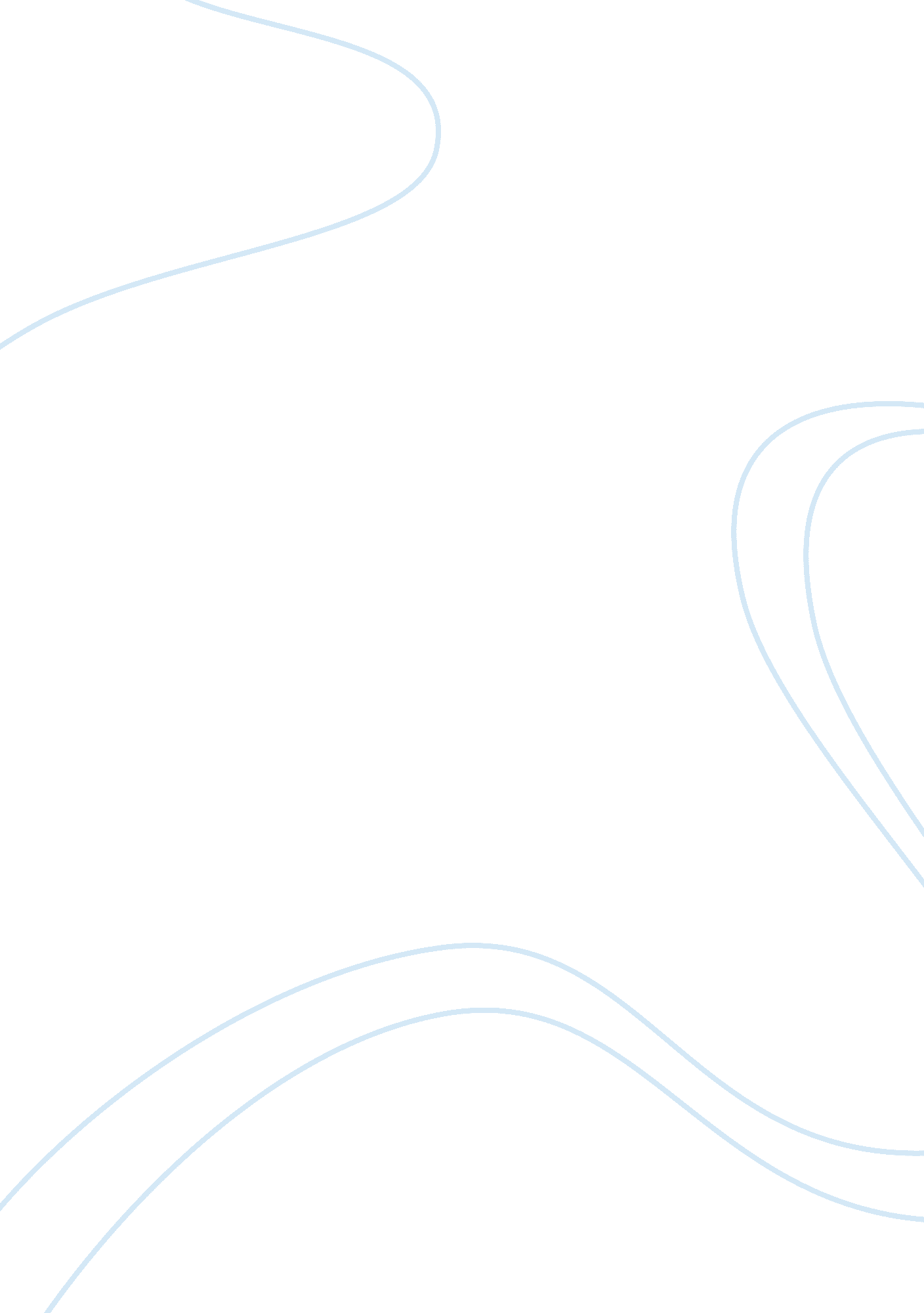 Does this milkshake taste funnyBusiness, Industries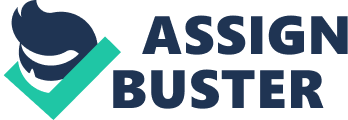 George Stein, a college student employed for the summer by Eastern Dairy is faced with anethical dilemma. His co-workers don’t care about proper procedures required in ensuring that the milkshake produced during the shift is hygienic and safe for human consumption. The milkshake that is produced is usually delivered to fast-foodrestaurants and drive-ins. George had less than a minute to think about his choices and must decide if he is going to remove the filters from the plant's piping and, thus, allow the current production run of milkshake mix to be contaminated with maggots or refuse to remove the filters, and report the maggot problem to management. Removing the filters will save the company’smoney, at least in the short run, and allow George's shift to go home on time. George is disturbed, however, by the thought of children drinking those milkshakes. Analysis: The others looked Paul Burnham as direction. He’s goal was completing all of the assigned work before the end of the shift and clean the equipment. He does not care about other things from this. Such as the quality of the final product, the contaminants whether or not mix into the milkshake. Eastern Dairy was lack of quality control and quality management. It over relied on an occasional visit by the inspectors from the countyhealthdepartment for the overall production facility health check. Recommendation: * Create the quality control and quality management system, ensure that the quality of products, stuff behavior and administration are under control. * Design a monitoring situation. The company can set a night superintendent to monitor stuff and quality of production. * Establish a ethical concept and corporate socialresponsibilityto stuff. * Improve the organizationalculture. 